Υπόδειγμα Οικονομικής Προσφοράς ΤΜΗΜΑ 5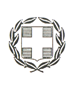 ΕΛΛΗΝΙΚΗ ΔΗΜΟΚΡΑΤΙΑΝΟΜΟΣ ΚΟΡΙΝΘΙΑΣΔΗΜΟΣ ΒΕΛΟΥ –ΒΟΧΑΣΟΙΚΟΝΟΜΙΚΗ ΠΡΟΣΦΟΡΑΤΜΗΜΑ 5ΕΙΔΗ ΟΠΩΡΟΛΑΧΑΝΟΠΩΛΕΙΟΥ ΓΙΑ ΤΟ   ΓΙΑ ΤΟ Ν.Π.Δ.Δ.  «ΑΝΕΛΙΞΗ»					Ο Προσφέρων										… - … - 2023(υπογραφή & σφραγίδα)α/αΕΙΔΟΣΚΩΔΙΚΟΣCPVΜ.Μ.ΠΟΣΟΤΗΤΑΠΟΣΟΣΤΟ ΕΚΠΤΩΣΗΣ %ΔΑΠΑΝΗ[€]1Πατάτες03212100-1Κιλά800,002Τομάτες03221240-0Κιλά350,003Αγγούρια τεμάχιο03221270-9Τεμ.550,004Κρεμμύδια ξερά03221113-1Κιλά140,005Μαϊντανός 450γρ.03221000-6Τεμ.30,006Λεμόνια03222210-8Κιλά110,007Μαρούλια03221310-2Τεμ.200,008Άνηθος 450γρ03221000-6Τεμ.30,009Κρεμμύδια χλωρά03221113-1Κιλά15,0010Καρότα03221112-4Κιλά100,0011Σέλινο κιλό03221000-6Τεμ.20,0012Σκόρδα03221110-0Τεμ.10,0013Λάχανο03221410-3Κιλά90,0014Πράσα03221000-6Κιλά9,0015Κολοκύθια03221250-3Κιλά35,0016Πιπεριές πράσινες03221230-7Κιλά15,0017Σπανάκι03221340-1Κιλά50,0018Μανιτάρια03221260-6Κιλά9,0019Μήλα κόκκινα03222321-9Κιλά250,0020Μπανάνες03222111-4Κιλά350,0021Αχλάδια03222322-6Κιλά180,0022Πορτοκάλια03222220-1Κιλά250,0023Καρπούζι03222000-3Κιλά140,0024Πεπόνι15332180-9Κιλά140,0025Κεράσια03222333-6Κιλά40,0026Βερίκοκα03222331-2Κιλά100,0027Φράουλες03222313-0Κιλά120,0028Μελιτζάνες Τσάκωνες03221250-3Κιλά35,0029Πιπεριές Φλωρίνης03221230-7Κιλά35,00ΣΥΝΟΛΟ ΠΡΟ Φ.Π.Α.ΣΥΝΟΛΟ ΠΡΟ Φ.Π.Α.ΣΥΝΟΛΟ ΠΡΟ Φ.Π.Α.ΣΥΝΟΛΟ ΠΡΟ Φ.Π.Α.ΣΥΝΟΛΟ ΠΡΟ Φ.Π.Α.ΣΥΝΟΛΟ ΠΡΟ Φ.Π.Α.5.610,84Φ.Π.Α. 13%Φ.Π.Α. 13%Φ.Π.Α. 13%Φ.Π.Α. 13%Φ.Π.Α. 13%Φ.Π.Α. 13%729,41ΣΥΝΟΛΟΣΥΝΟΛΟΣΥΝΟΛΟΣΥΝΟΛΟΣΥΝΟΛΟΣΥΝΟΛΟ6.340,25